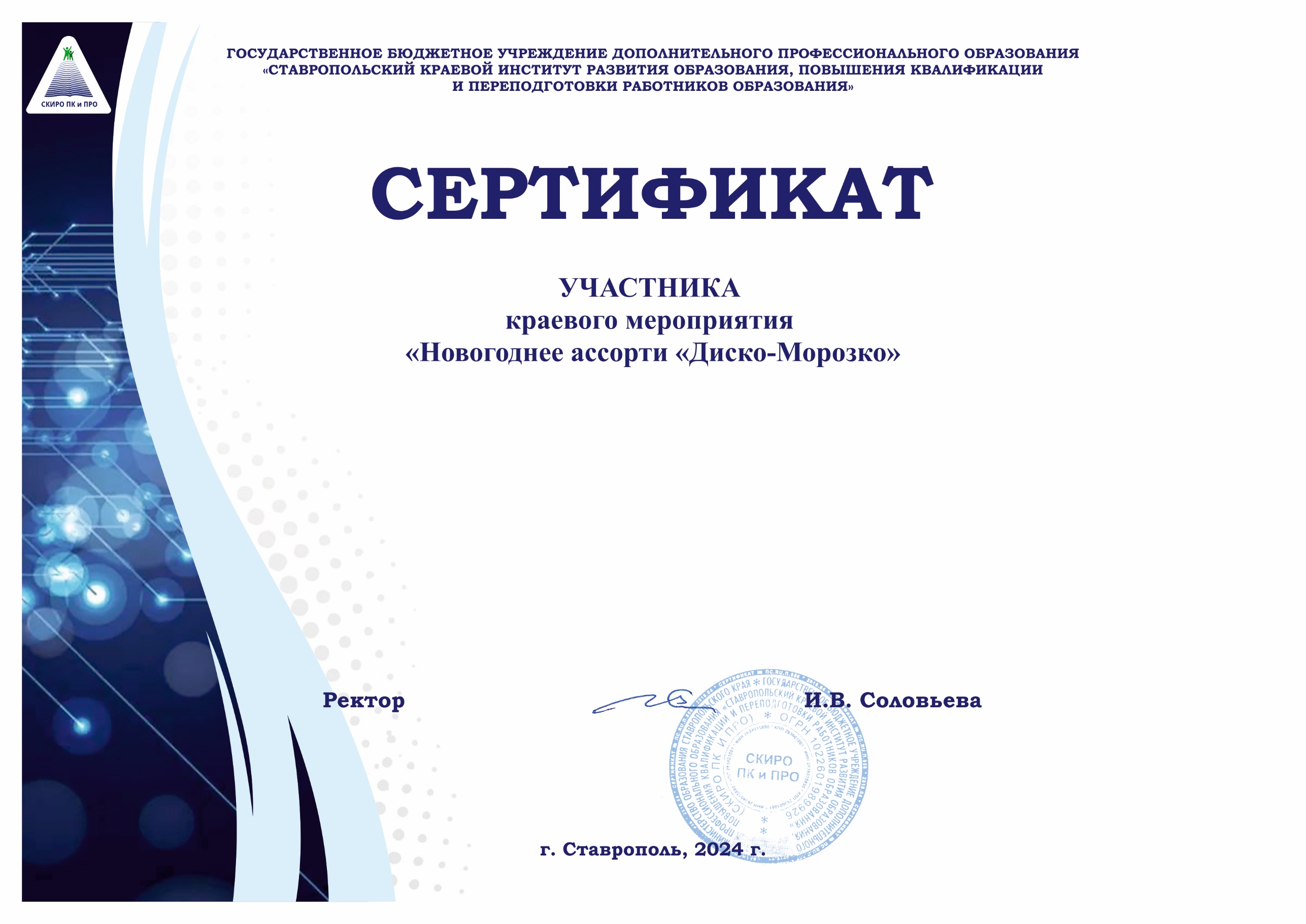 ФИО (полностью)Обучающей(го)ся Наименование образовательной организации Городской/муниципальный округ Ставропольского края